Figura 13: Etapa 8 – Pouca presença de Fibrina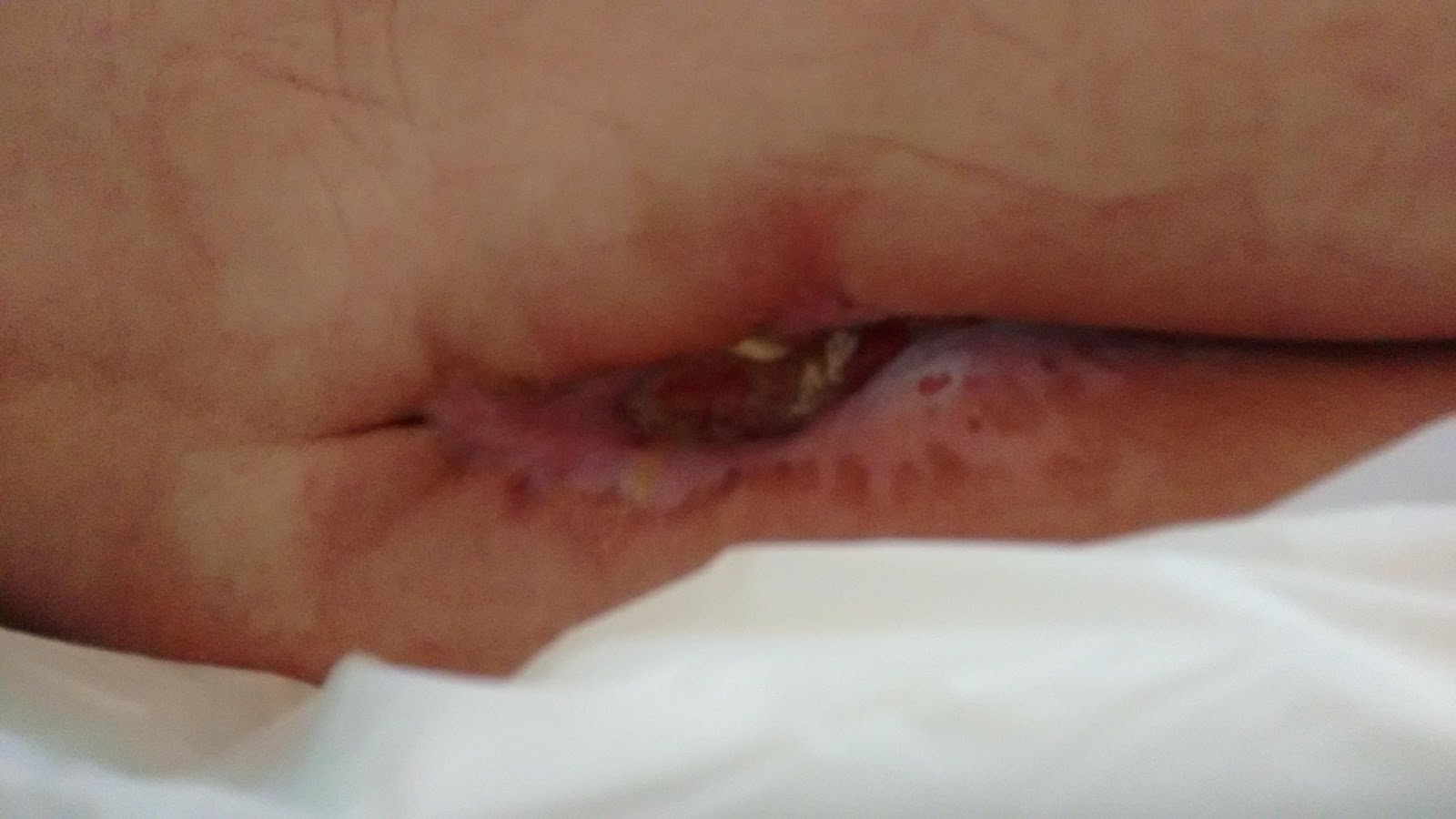 Fonte: acervo da pesquisadora